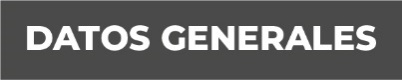 Nombre Alma Rosa Soto RomeroGrado de Escolaridad LicenciaturaCédula Profesional (Licenciatura) 10154838Teléfono de Oficina 228-8-41-02-70. Ext. 3527Correo Electrónico Formación Académica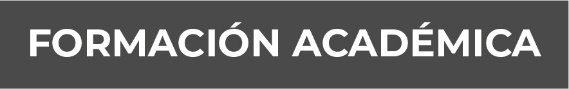 2017 - a la fechaLicenciatura en ContaduríaUniversidad Veracruzana.2009 – 2014Ingeniería en Industrias Alimentarias.Instituto Tecnológico Superior de Xalapa.Trayectoria Profesional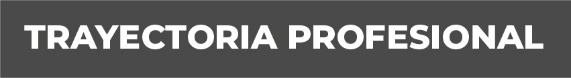 Febrero 2019 – agosto 2019Constructora Cosesur S.A. de C.V.Septiembre 2016 – diciembre 2018
Capisa Auditoria y Asesoría Fiscal S.C.Febrero 2016 – junio 2016Instituto Nacional Electoral
 Conocimiento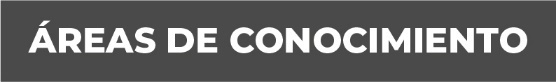 Contabilidad financiera y administrativaFinanzasFiscalProcesos Administrativos